
EPD Course Design Map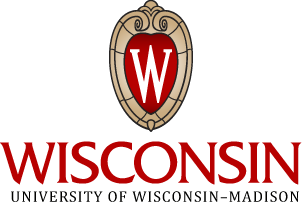 Part I: Course InformationProgram Director:
Instructor:
Course Number:
Course Title:Total Contact Hours:
(# of hours a learner will engage)Level of Course: 
(Basic, Intermediate Advanced, Graduate, etc.)Part II: Course GoalsWrite 3 - 5 course-level goals to target the key concepts you want learners to know or be able to do after completing the course.
These are the broad goals and should be the driving force behind all of your course-design decisions. To help you write them, consider this scenario: Imagine you bump into a student five years from now, what big ideas or skills would you want them to remember? Example: Upon completion of this course, students will know how to balance air and water systems to achieve energy efficiency and comfort.   Part III: Course Design Map TemplatePart III: Course Design Map Guidance and ExamplesTitle of UnitTitle of UnitCourse Goal(s)Learning Objective(s)AssessmentsLearning Activities & 
Instructional Materials12345678…Add additional rows as neededTitle of UnitTitle of UnitCourse Goal(s)Learning Objective(s)AssessmentsLearning Activities & 
Instructional MaterialsGuidanceWhat is the main topic, or chunks of content, that make up the unit of learning? List the title for each.Note – Topics can be organized in a variety of ways: units, modules, weeks, etc. Focus on course organization, flow, and alignment.
Which course goals will be supported by this unit? List the corresponding course-level goal(s) from Part II.What will students be able to know or do at the end of this unit? List 3-5 specific learning objectives. See how to Write Learning Objectives.Note – Consider labeling the learning objectives with the level of learning: (L1) Remember(L2) Comprehend(L3) Apply (L4) Analyze (L5) Synthesize/Evaluate (L6) Create How will you know students have achieved the learning objectives? List acceptable evidence that demonstrates students have achieved the learning objectives. Instructors can use a variety of assessments to check student learning.  
Note – Options include:Written reflectionReportPractical ExerciseProject DeliverableDemonstrationPresentationMastery Quiz, Exam
How will students engage with the content, instructor, and/or each other to achieve the learning objectives?List the content, resources, and activities that students will engage with in order to achieve mastery. Instructors can use a variety of materials and activities to scaffold student learning.Note – Options include:Read article, book chapter, webpageView video, recorded presentationDiscuss, debateSolve a problemThink-Pair-SharePeer reviewPractice quizExample 1Test Instruments
Learn how to select and use appropriate test instruments.
1. Identify test instruments. (L1)2. Use test instruments. (L3)3. Evaluate test instruments. (L5)
Complete Final Report
View “Test Instruments” Presentation and Demo

Participate in Instrument Lab
 Example 2
Solar PV Plant Components and Overview
Understand the systems and components that comprise a PV plant
1. List the major components of a PV system. (L1)2. Describe how panels are connected into strings and then to inverters. (L1)
3. Outline the path for energy from PV module to a micro-grid, and sketch a PV plant’s single line diagram. (L2)

Solar PV Plant Components –Practical ExerciseModule 2 Completion Quiz
Watch “Solar PV Plant Components and Overview” Recorded Lecture Videos Read Chapters 2 and 3 from Fundamentals of Solar Power Design by Ray Golden.